                             Explorers Timetable –Autumn First Half Term 2017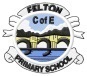                              Explorers Timetable –Autumn First Half Term 2017                             Explorers Timetable –Autumn First Half Term 2017                             Explorers Timetable –Autumn First Half Term 2017                             Explorers Timetable –Autumn First Half Term 2017                             Explorers Timetable –Autumn First Half Term 2017                             Explorers Timetable –Autumn First Half Term 2017                             Explorers Timetable –Autumn First Half Term 2017                             Explorers Timetable –Autumn First Half Term 2017                             Explorers Timetable –Autumn First Half Term 2017                             Explorers Timetable –Autumn First Half Term 20178:50-9:009:00-9:209:20 – 10:309:20 – 10:30Playtime10:30-10:4510:45-11:00N/R 11:00 - 11:45Yr 1 11:00 – 12:00N/R 11:00 - 11:45Yr 1 11:00 – 12:00Lunchtime12:00-1:001:00 – 2:501:00 – 2:50MondayRegistration Collective WorshipCollectiveWorshipPhonicsAdult Focused, Guided & Self-Initiated Planning & LearningSP, KF, JM & SH SP & JMMilk, Fruit and Story TimeAdult Focused, Guided & Self-Initiated Planning & LearningSP, KF, JM & SHAdult Focused, Guided & Self-Initiated Planning & LearningSP, KF, JM & SHJane Adult Guided & Self-Initiated Planning & LearningGuided ReadingSP & JMAdult Guided & Self-Initiated Planning & LearningGuided ReadingSP & JMTuesdayRegistration Collective WorshipCollectiveWorshipPhonicsAdult Focused, Guided & Self-Initiated Planning & LearningSP, KF, JM & SHSHMilk, Fruit and Story TimeAdult Focused, Guided & Self-Initiated Planning & LearningSP, KF, JM & SHAdult Focused, Guided & Self-Initiated Planning & LearningSP, KF, JM & SHSarahAdult Guided & Self-Initiated Planning & LearningSP – PPAJM & JWAdult Guided & Self-Initiated Planning & LearningSP – PPAJM & JWWednesdayRegistration Collective WorshipCollectiveWorshipPhonicsPE – Games/Athletics SkillsR/Yr 1 - JBSP & VRMilk, Fruit and Story TimeAdult Focused, Guided & Self-Initiated Planning & Learning SP, JM, JW & SHAdult Focused, Guided & Self-Initiated Planning & Learning SP, JM, JW & SHSarahAdult Guided & Self-Initiated Planning & LearningSP & JMAdult Guided & Self-Initiated Planning & LearningSP & JMThursdayRegistration Collective WorshipCollectiveWorshipPhonicsForest School / Outdoor LearningAdult Focused, Guided & Self-Initiated Planning & LearningSP, JM, JW & SHNGDMilk, Fruit and Story TimeAdult Focused, Guided & Self-Initiated Planning & Learning SP, JM, JW & SHBig Maths Beat ThatJaneSwimming1:30 – 3:15JM & KDSwimming1:30 – 3:15JM & KDFridayRegistration Class WorshipRE & MusicJM & JWRE & MusicJM & JWRP & JWMilk, Fruit and Story TimeICTRP & SHICTRP & SHWhole School – Forest SchoolJM & SHWhole School – Forest SchoolJM & SH